Robert Smith        Board Member[Today’s Date][341 Company Address]
[Company City, State xxxxx]
[(xxx) xxx-xxxx]
[hiring.manager@gmail.com]Dear [Mr./Mrs./Ms.] [Hiring Manager’s Name],This letter is regarding my interest in applying for the post of a Board member at [XXXYYYY organization]. I am currently having …… years of work experience at the same designation in [XXXXYYY organization] that matches well with the requirements needed for this position.With a strong network of professional educational qualifications and relevant work experience, I promise you to deliver the best results in your organization.This role helped me understand various procedures and guidelines surrounding the field likeManagement and governance.Excellent written and commanding skills.Leadership and motivation.Taking the highest level of management decisions.Communication with the staff.Problem-solving situations.Maintaining an energetic environment in the workspace.Insisting the highest standards that will add to the overall profit of the company.Given an opportunity, I assure you to give my best to this job and become an asset to your organization.Looking forward to hearing from you soon.Sincerely,[Your Name]1737 Marshville Road, Alabama, (123)-456-7899, info@qwikresume.com, www.qwikresume.com© This Free Cover Letter is the copyright of Qwikresume.com. Usage Guidelines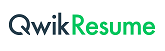 